Comune di ……………………………………………Provincia di ….................................………Sportello unico per l’ediliziaAUTORIZZAZIONE PAESAGGISTICA SEMPLIFICATA(Per vincoli paesaggistici)(DPR n. 31/2017 e D. Lgs n. 42/2004)(MODULI E PERCORSO OPERATIVO)PRATICA COD. 853610.E.1PRATICA EDILIZIA: N. ...............................  ANNO ...........................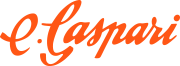 Cod. 853610.e.1Grafiche E. GaspariSchemi – Moduli – Stampati -CodiceCopertina autorizzazione paesaggistica semplificata.Cod. 853610.e.1Scheda tecnica di sintesi - Autorizzazione paesaggistica semplificata -Cod. 853610.e.1.mSchema individuazione degli interventi edili liberi e soggetti a ad autorizzazione semplificata, con indirizzo operativo, (previsti negli allegati A e B)Cod. 853610.e.1.nGlossario - Attività edilizia libera e soggetta a Comunicazione, con note e commentiCod. 853610.a.n.gStampato unificato per la richiesta dell’autorizzazione paesaggistica semplificataCod. 853610.e.1.aStampato unificato per la relazione paesaggistica semplificataCod. 853610.e.1.bNotifica responsabile del procedimentoCod. 853610.e.1.cParere dell’ufficio per il rilascio dell’autorizzazione semplificataCod. 853610.e.2.eRichiesta chiarimenti e documentazione integrativaCod. 853610.e.1.dNotifica dei motivi ostativiCod. 853610.e.1.iParere sulla domanda per il rilascio.Cod. 853610.e.1.eSchema di autorizzazioneCod. 853610.e.1.gProvvedimento di diniegoCod. 853610.e.1.lSchema di autorizzazioneCod. 853610.e.1.fLettera di trasmissione degli atti alla soprintendenzaCod. 853610.e.1.hPer la pratica relativa alla richiesta di sanatoria, alla verifica della compatibilità paesaggistica, per opere sottoposte ad autorizzazione paesaggistica semplificata, e per opere minori si veda la cartella a fianco indicata del titolo:“Richiesta di accertamento della compatibilità paesaggistica e dell’autorizzazione in sanatoria per abusi edilizi di lieve entità”Cod. 853610.E.3